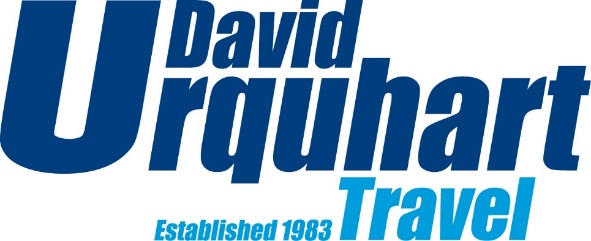 Job Specification – David Urquhart Travel – Business Development Job Purpose:Key Responsibilities & Accountabilities Assist with product and quotation translation as and when required;Assist with providing clients accurate enquiry information and helping to secure the business;Research potential product based themes for chinese market; Contact internal and external suppliers for operational aspects of product development;Assist with client accounts when Clients have groups visiting UK;Research and assist with potential clients for collaboration;Any other tasks required by the business. Key Skills RequiredStrong administration skills and proficient in Microsoft OfficeStrong attention to detail and well organised individualAbility to negotiate with external suppliers & clients Customer service experience essentialExcellent communication skills Preferred additional skills, not essential Fluent in both English and Chinese/mandarin (written and oral communication)Knowledge of the Chinese outbound tourism marketKnowledge of the UK as a tourism productJob Title: Business Development  Reports to : Commercial Director & Business Development (China)Based at : Strathmore House, East Kilbride, and can be flexible To assist in functions of the business contributing to growth, allowing the business to accelerate accordingly towards Business goals. 